中華兩岸文創園區發展協會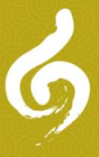 個人會員入會申請書姓    名性別編號個身分證字號生日年   月   日E-mail電    話(公司)                      (行動) (公司)                      (行動) (公司)                      (行動) (公司)                      (行動) (公司)                      (行動) (公司)                      (行動) 通訊地址學    歷經    歷專    長現職公司職稱職稱填 表 日年     月     日年     月     日年     月     日申請人簽章申請人簽章推 薦 人生效日生效日     年   月   日會務紀事